BERKSWICH PARISH COUNCIL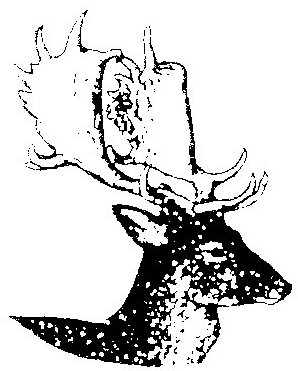 Summons to a Meeting of the CouncilMonday 22 May 2023 at 7.30 pm in the Bromage Room at Walton (Berkswich) Village Hall, Green Gore Lane, Walton on the Hill Contact: Sue Fullwood, Clerk at berkswichclerk@gmail.com or on 07871 6452321	Public SessionResidents are welcome to bring matters to the Parish Council’s attention within the meeting. If a detailed response is required it would be helpful for the Clerk to receive questions in writing, preferably 5 days before the meeting.Agenda23/58	To note apologies for absence23/59	To record Declarations of Interest regarding items on the agenda23/60	To decide on an Insurance Provider23/61	To review Financial Risk Assessment23/62	To review SLCC subscription23/63	To review Delegation Arrangements23/64	Financial MattersTo approve Bank Reconciliation and expenditure for AprilTo approve budget report for AprilTo agree signatories for current and short-term investment accounts23/65	Items for the next meeting scheduled for Tuesday 6 June 2023 – to include: Walton Garage; Kitlings Lane; The Chicken Run Maintenance; Summer Barbecue; Dignity at Work policy.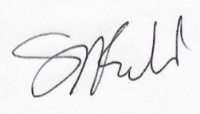 Signed   			Date:  15 May 2023